Bear WritingName: _________________________Look at the picture below.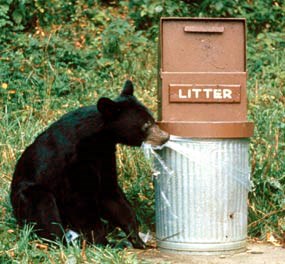 Image Source: NPS. (n.d.). A bear cub bites the plastic trash can liner on a bear-proof garbage can [Image file]. Retrieved from https://www.nps.gov/grsm/learn/
nature/black-bears.htmWrite about the picture. Choose if you want to entertain or inform.Circle your choice: 	Entertain	Inform